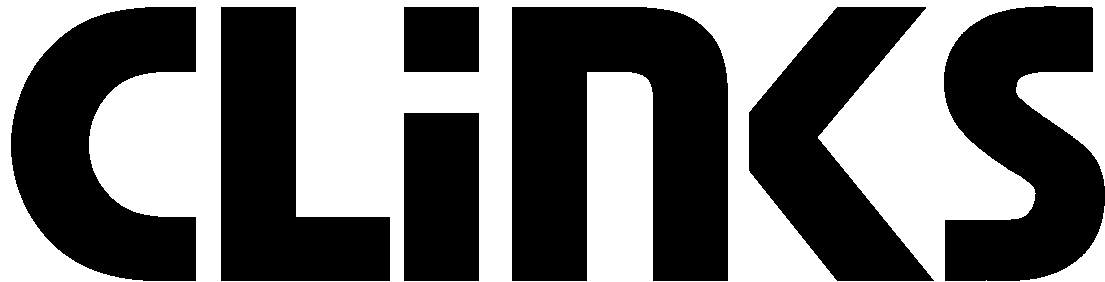 JOB DESCRIPTIONJob title:			Membership & Events OfficerJob Purpose:  To organise and promote Clinks’ events and training programme; develop and implement Clinks’ marketing strategy to promote key products and services and income generation activity. To maintain member records encouraging member engagement and also maintain and improve the database and website functionality.  Reports to:	Membership Development ManagerDuties and key responsibilitiesEvents and Training Lead on the delivery of an annual programme of training and eventsEnsure that all events and training are delivered in the most cost effective way, to budget and following Clinks processes.Ensure that all training and events are effectively promotedProvide support and administration for all training and eventsBe the main point of contact for all events and training enquiriesMonitor pricing for all training and events which allows fair access for smaller members while also generating income Ensure feedback on training and events is collected, collated and informs future planning MembershipSupport the Membership Development Manager to ensure member applications, renewals and payments are processed promptly and smoothlyPromote membership and member benefits internally and externallyProvide support to members and the sector on relevant issues, and monitor unmet needAssist the Membership Development Manager to develop training and events benefits which may be offered to membersAssist in developing Clinks’ marketing strategy and schedule for membership and eventsAssist in proof-reading and designing marketing materials Website and databaseMaintain the directories on the Clinks websiteOversee and promote the Clinks’ online booking system for all training and eventsMaintain and update relevant content on Clinks’ websiteGeneral Responsibilities   Represent and be an ambassador for ClinksWork to support the mission, ethos and values of  ClinksBe flexible and carry out other associated duties as may arise, develop or be assigned in line with the broad remit of the positionSupport and promote diversity and equality of opportunity in the workplaceAssist with the administration of the London office, such as answering the phone, dealing with general queries, post and coordinating mailingsThis job description does not form part of your contract of employment and can be amended from time to time as the needs of the organisation require.Person SpecificationExperience	Experience of running events and/or trainingExperience of carrying out a range of administrative tasks for a small, busy and creative organisationDealing with the public both through email and on the phoneConfident in managing databases, maintaining records, writing and producing reportsGood level of general IT literacy and experienceLiaising with other staff, and working as part of a small teamSkills, Knowledge and Abilities	Confident telephone manner and customer service skills.Clear and concise written and online writing communication skills Good interpersonal skills Accurate database data inputting skills and good attention to detail.Well organised and systematic with an ability to maintain effective record keeping systemsAbility to work both independently and as part of a teamAbility to prioritise, multi-task and juggle a busy workloadPersonal Attributes	Able to travel nationally, work some evenings and stay overnight where necessaryWorks well in a team with a flexible approach to work	Commitment to upholding the rights of people facing disadvantage and discrimination To apply:Please complete and return application form to :  victoria.sadler@clinks.orgThe closing date for applications is : 30th November 2018  Interviews will be held on:  7th December 2018NB  We will only be able to contact you if you are shortlisted.